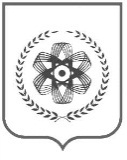 АДМИНИСТРАЦИЯ ЗАТО СЕВЕРСКуправление образованияНАЧАЛЬНИКприказВ целях популяризации компьютерных технологий, формирования интереса учащихся к освоению компьютерной графики и в соответствии 
с  планом работы МАУ ЗАТО Северск «РЦО» на 2023  год, утверждённым приказом МАУ ЗАТО Северск «РЦО» от 09.01.2023 № 4,приказываю:Утвердить прилагаемое Положение об организации и проведении XXVII открытого муниципального конкурса компьютерной графики и анимации среди образовательных организаций ЗАТО Северск.Директору МАУ ЗАТО Северск «РЦО» (Ниякина А.А.), директору МБУ ДО  «Центр «Поиск» (Акифьева Н.Н.) организовать и провести  конкурс с 12 декабря 2023 года по 22 апреля 2024 года.Утвердить оргкомитет конкурса в следующем составе:Акифьева Нина Николаевна - председатель оргкомитета, директор МБУ ДО  «Центр «Поиск» (по согласованию);Довгалева Алёна Александровна – заместитель директора МАУ ЗАТО Северск «РЦО» (по согласованию);Воронина Юлия Адольфовна – старший методист МАУ ЗАТО Северск «РЦО» (по согласованию);Степанова Марианна Станиславовна – старший методист по организационно-массовой работе МБУ ДО  «Центр «Поиск» (по согласованию).Утвердить жюри конкурса в следующем составе:Акифьева Нина Николаевна - директор МБУ ДО  «Центр «Поиск» 
(по согласованию);Воронина Юлия Адольфовна – старший методист МАУ ЗАТО Северск «РЦО» (по согласованию);Степанова Марианна Станиславовна – старший методист по организационно-массовой работе МБУ ДО  «Центр «Поиск» (по согласованию);Широкова Людмила Викторовна – специалист по связям с общественностью МАУ ЗАТО Северск «РЦО» (по согласованию).5. Контроль за исполнением настоящего приказа возложить на заместителя начальника Управления образования по организационным и учебно-методическим вопросам.О.А.КулешоваЗаместитель начальника Управления образования по организационным и учебно-методическим вопросам __________________ О.В. Коновалова «_____»____________2023 г.Директор МАУ ЗАТО Северск «РЦО»__________________ А.А. Ниякина«____»_____________2023 г.Ю.А. Воронина78-17-21Рассылка:1- делоКоновалова О.В1- МАУ ЗАТО Северск «РЦО»1- МБУ ДО «Центр «Поиск»39 - ОО 14.12.2023 №803О проведении XXVII открытого муниципального конкурса компьютерной графики и анимации среди образовательных организаций ЗАТО Северск